Next Meeting:Thursday, July 12, 2018- 9-10:30am, Middleton Room 302                      IMLG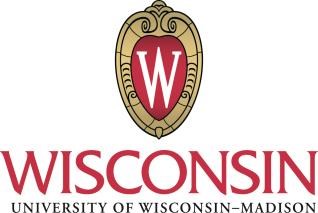 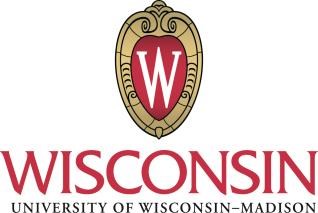                                AgendaDate: Thursday, April 12, 2018Start/End Time:  9:00 AM – 10:30 AMLocation: Middleton Building – Rm 302                      IMLG                               AgendaDate: Thursday, April 12, 2018Start/End Time:  9:00 AM – 10:30 AMLocation: Middleton Building – Rm 302Agenda Item #Agenda ItemReview and Approve MinutesReview Identity Data Management Plan